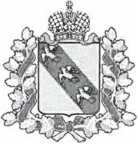 РОССИЙСКАЯ ФЕДЕРАЦИЯАДМИНИСТРАЦИЯ КУРСКОЙ ОБЛАСТИКОМИТЕТ ТРАНСПОРТА И АВТОМОБИЛЬНЫХ ДОРОГ КУРСКОЙ ОБЛАСТИПРИКАЗг. Курск  27.11.2020                                         № 278	Руководствуясь Федеральными законами от 25.12.2008 № 273-ФЗ                        «О противодействии коррупции»,  от 05.04.2013 № 44-ФЗ  «О контрактной системе в сфере закупок товаров, работ, услуг для обеспечения государственных и муниципальных нужд», от 18.07.2011 № 223-ФЗ                                        «О закупках товаров, работ, услуг отдельными видами юридических лиц»,                    на основании методических рекомендаций по проведению в федеральных государственных органах, органах государственной власти субъектов Российской Федерации, органах  местного самоуправления, государственных внебюджетных фондах и иных организациях, осуществляющих закупки                       в соответствии с Федеральным законом от 5 апреля 2013 №44-ФЗ                                  «О контрактной системе в сфере закупок товаров, работ, услуг для обеспечения государственных и муниципальных нужд» и Федеральным законом                                   от 18.07.2011 №223-ФЗ «О закупках товаров, работ, услуг отдельными видами юридических лиц», работы направленной на выявление личной заинтересованности государственных и муниципальных служащих, работников при осуществлении таких закупок, которая приводит или может привести к конфликту интересов:  ПРИКАЗЫВАЮ: Определить лицом, ответственным за осуществление функций, связанных с предупреждением коррупции при осуществлении закупок (профилактическая и аналитическая работа) Еськова Вадима Викторовича, заместителя начальника управления экономики, финансов и бухгалтерского учета                             2.    Контроль за выполнением настоящего приказа оставляю за собой.      3.    Приказ вступает в силу с момента его подписания.Исполняющий обязанностипредседателя комитета                                                                          В.Д. Донатов 